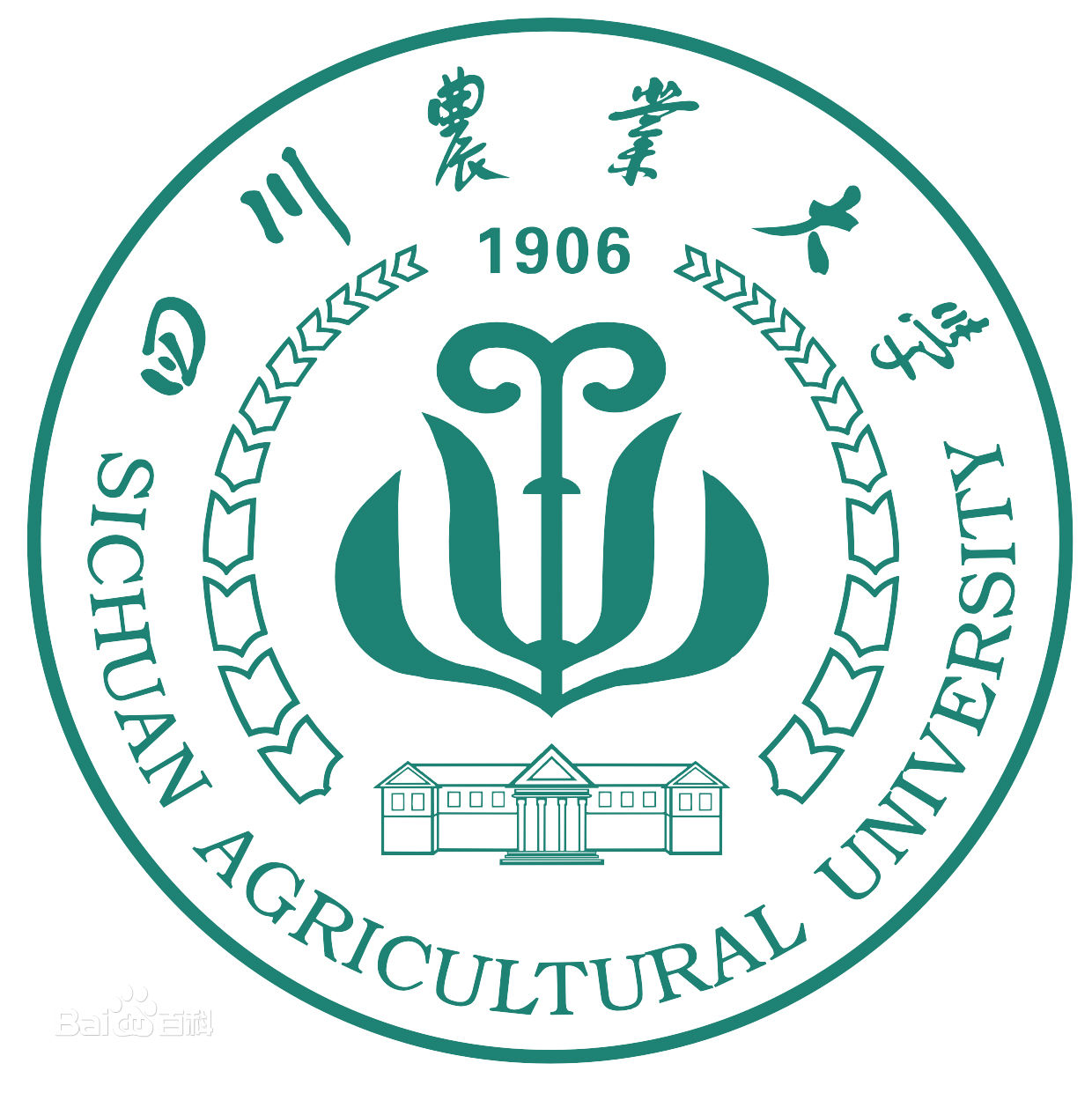 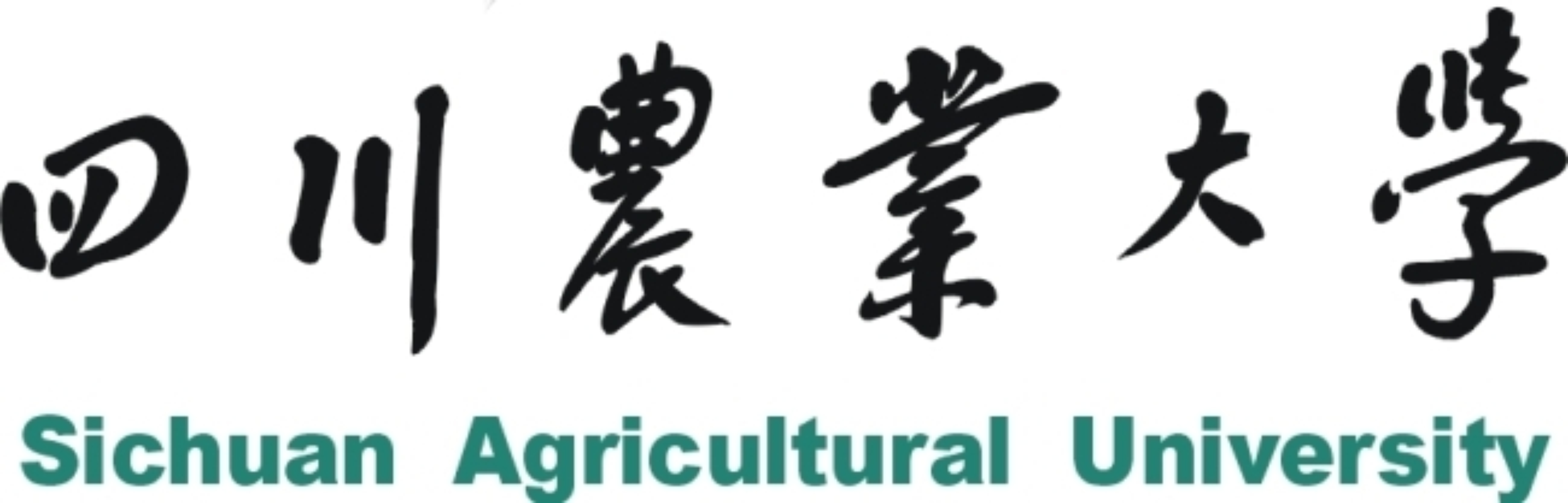  经济学院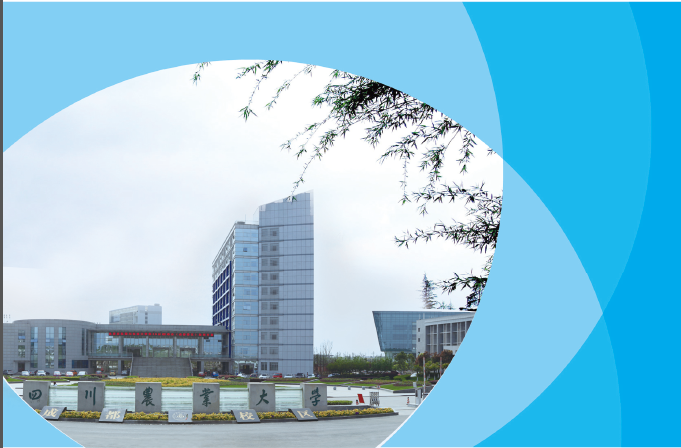  投资学专业                四川农业大学经济学院   编制                     2018年9月目录1指南编写目的......................................12人才培养方案......................................12.1培养目标........................................12.2培养的知识、能力与素质要求......................12.3修业年限与学分要求..............................23主要教学规律、方法和重要专业课程..................33.1主要教学规律与方法..............................33.1.1主要专业课程、难点课程........................33.1.2主要教学方法..................................33.2重要课程介绍....................................33.2.1金融学B（The Economics of Money, Banking and Financial Markets B）..............................33.2.2投资学原理（Investment Principles）...........53.2.3公司金融（Corporate Finance）.................63.2.4风险管理（Risk Management）...................83.2.5项目评估与管理（Project Evaluation and Management）...93.2.6投资银行理论与实务（Theory and Practice of investment banking）...............................103.2.7证券投资理论与实务（Theory and Practice of Securities Investment）............................114主要学习资源与实习平台...........................134.1主要学习资源...................................134.1.1学术期刊与科普期刊...........................134.1.2重要学习网站.................................134.2实习平台.......................................144.2.1模拟实习软件及模拟内容.......................144.2.1.1国泰安虚拟交易所...........................144.2.1.2商业银行模拟沙盘...........................144.2.1.3ModelRisk高级风险建模软件..................144.2.2校外实习基地.................................155主要职业（执业）资格.............................155.1投资类.........................................155.1.1注册金融分析师CFA 与川农大CFA培训班项目.....155.1.2证券从业资格.................................185.1.3期货从业资格.................................185.1.4注册国际投资分析师CIIA .....................185.1.5国际数量金融工程认证CQF......................195.2银行类..........................................205.2.1银行从业资格..................................205.2.2注册信贷分析师CCRA...........................215.2.3 金融专业英语证书考试FECT.....................225.2.4金融理财师AFP和国际金融理财师CFP ...........235.3会计类........................................245.3.1会计从业资格考试............................245.3.2中国注册会计师CPA ..........................245.3.3特许公认会计师ACCA .........................245.4风险管理与保险类..............................255.4.1金融风险管理师FRM...........................255.4.2保险精算师FIA...............................265.4.3本土化金融风险管理师CFRM....................266就业............................................277考研............................................277.1硕士研究生考试相关常识........................277.2报考院校与报考专业的选择......................287.3四川农业大学经济学院研究生招生................307.3.1经济学院学科发展简介........................307.3.2研究生招生与培养............................317.3.3硕士研究生招生专业目录（2018年）...........337.4结束祝语......................................348留学............................................358.1留学国家与专业选择............................358.2四川农业大学与法国南锡高等商学院校际合作项目..42四川农业大学经济学院投资学专业教育与学习指南1指南编写目的在教育部2012年修订的《普通高等学校本科专业目录》中，投资学专业由目录外专业调整为金融学类下的目录内专业。编写本指南的目的是使本专业学生了解专业培养目标、知识能力与素质要求、课程设置、教学规律与学习方法、主要学习资源与实习平台、职业（执业）资格及考证、就业前景与选择及考研策略等，明确学习目标，制定学习计划，规划职业生涯。2人才培养方案2.1 培养目标本专业属经济学学科门类的金融学类，主干学科为理论经济学、应用经济学和工商管理，修业年限为四年，授予经济学学士学位。本专业培养具有扎实的金融投资和实业投资知识，具备较强的数理分析和外语能力，具有全球视野、健全人格和社会责任感、善于学习、富有创新和实践精神的高素质复合型人才。2.2 培养的知识、能力与素质要求本专业学生主要学习政治经济学、宏微观经济学、金融学、投资学原理、项目评估与管理、证券投资理论与实务、房地产开发经营与管理等基本理论和基础知识，接受证券交易、金融产品定价、项目投资分析、量化投资、实业投资分析等方面的实践训练，掌握能够在金融机构、政府部门和企事业单位从事相关工作的知识与技能。毕业生应获得以下几方面的知识和能力：（1）系统掌握经济学和投资学的基本理论、基本知识和基本方法，通晓与投资学专业密切相关的管理学、法学等学科的基本知识；（2）掌握社会科学和自然科学相结合、定性与定量相结合的分析方法，能够较好地运用数学、统计学、计量经济学等分析方法对现实金融投资、实体投资问题进行分析研究；（3）具有较强的学习能力、写作能力、语言表达能力、人际沟通和跨文化交流能力，以及计算机和信息技术应用等方面的基本能力；（4）熟悉国情，熟悉国家有关投资的方针、政策和法规；（5）了解国内外本学科的理论前沿、发展动态和中国投资发展与改革需要解决的重大问题；（6）具有处理金融投资、创业投资、国际投资、政府投资、企业投资、投资宏观调控等方面的业务技能，能将投资学的基本理论和方法应用于实践，具有较强的投资组织与决策能力和创新创业精神。2.3 修业年限与学分要求修业年限：4年；修读学分：165学分，其中必修课105学分，选修课43学分（其中公共选修课8分），实践教学17学分。3主要教学规律、方法和重要专业课程3.1 主要教学规律与方法3.1.1 主要专业课程、难点课程主要课程：政治经济学、宏观经济学、微观经济学、金融学、投资学原理、项目评估与管理、公司金融、证券投资理论与实务、房地产开发经营与管理、风险管理、金融工程、投资银行理论与实务。难点课程：计量经济学、风险管理、金融工程等。考研重要课程：高等数学、大学英语、政治经济学、微观经济学、宏观经济学、金融学、投资学原理。3.1.2 主要教学方法理论教学与实验、实训实习相结合。在教学过程中，采用多媒体、计算机网络等现代化教学手段，开展互动式教学、案例教学及仿真模拟实训发挥学生的主动性，培养学生创新能力。理论课程教学方法：角色扮演法、案例教学法、小组合作教学法、情境教学法、仿真实训法。实训课程教学方法：分组协作教学法、情境导入教学法、仿真实训法、参观调查法。3.2 重要课程介绍3.2.1金融学B（The Economics of Money, Banking and Financial Markets B）课程性质：《金融学B》是金融学科学体系中的一门基础学科，也是教育部高等学校经济学学科教育指导委员会指定的经济学（含投资学）专业本科生核心课程之一，属于学科基础课，是引领人们进入金融学术殿堂的概论性课程。教学目标：通过本课程的教学、讨论、辅导答疑等教学环节，在教师的指导下能达到以下目标：培养科学的学习方法，了解和掌握货币、信用和银行的基本理论，货币和金融体系的运行机制以及金融运行与经济运行相互关系；指导学生运用基本理论正确分析当前国际和国内货币银行方面出现的新问题、新政策和发展动向，为进一步学习其他专业知识打下基础。先修课程：宏观经济学、微观经济学、会计学和高等数学课时及学分：48学时（理论44学时）， 3学分教学方式与手段：（1）注重启发式教学，以教师讲授为主，鼓励学生参与课堂讨论，调动学生积极思维。（2）理论联系实际，注意吸收学术界新成果、新信息，提高学生分析问题和解决问题的能力。（3）应用金融事实案例，帮助学生理解和掌握基本理论知识。（4）加强与金融机构联系，“走出去，请进来”，丰富和拓展学生的社会实践。（5）进一步完善多媒体课件，运用网络、视频等先进教学手段，优化课程教学过程。教材及参考书目：蒋远胜：《金融学》，西南财经大学出版社，2014.黄达：《金融学》，中国人民大学出版社，2009.米什金：《货币金融学》（第9版），中国人民大学出版社，2011. (中文版)Frederic S. Mishkin ,《The Economics of Money,Banking and Financial Markets》（英文版或双语版）陈志武：《金融的逻辑》，国际文化出版公司，2009年8月。 托马斯·梅耶等著，洪文金等译，《货币 、银行与经济》，上海人民出版社，2007年版詹姆斯·托宾等著，张杰等译，《货币、信贷与资本》，东北财经大学出版社，2000年3月罗伯特·希勒：《非理性繁荣》(第二版)，中国人民大学出版社，2008.伯顿 G·马尔基尔(Malkiel B.G.)：《漫步华尔街》（第10版），机械工业出版社，2012年4月任课教师：蒋远胜、肖诗顺、陈莉、钟莹、刘艳、臧敦刚3.2.2投资学原理（Investment Principles）课程性质：《投资学原理》是投资学专业的核心骨干课程，经济管理学类专业的推荐选修课程。课程目标：通过对这门课程的学习与研究，使学生系统地理解和掌握投资学的基本理论和基本方法，培养学生运用所学理论分析当前投资市场和进行投资实践的能力，从而提高投资效率，科学地进行投资决策；使学生掌握当前不同投资主体进行投资的基本情况，探索社会主义市场经济体制条件下投资领域的新问题、新情况，增强分析与解决实际问题的能力，并为后续其他课程打基础。 教学方式与手段：本课程理论部分将采取课堂讲授与案例教学和讨论相结合方式，着重为学习者分析投资学的基本原理、投资决策的基本方法；在实践教学方面，实行单项投资操作（如金融投资、项目投资等）和综合投资操作（如宏观投资环境分析）等形式使学生在掌握投资基本理论的基础上，能够理论联系实际，不断提高投资实践的业务技能和素质。　教材及参考书目：张中华主编，《投资学》，北京：高等教育出版社，2014.杨晔、杨大楷主编，《投资学》，上海：上海财经大学出版社，2012. 罗乐勤、陈译聪主编，《投资经济学》，北京：科学出版社，2011.先修课程：金融学、会计学、统计学、经济学、财政学等学时与学分：64学时（理论58学时），4学分任课教师：王玉峰、张剑3.2.3公司金融（Corporate Finance）课程性质：《公司金融》是现代金融学、投资学科学体系中的一门基础学科，是现代金融学核心组成部分之一，包含了投资学学习必须掌握的理论与方法，属于学科基础课。课程目标：通过本课程的教学、讨论、辅导答疑等教学环节，在教师的指导下引导学生系统了解公司金融的基本知识和一般原理，使学生熟练掌握资本预算的方法（尤其是净现值法），风险与资本预算，资本结构，长短期的财务计划等方面的知识。通过将原理与实例相结合进行讲解，使学生理解公司金融决策的内在经济逻辑，并学会运用这些原理和相应工具来解决现实中公司资本决策相关的各种问题。学方式与手段：（1）以教师讲授为主，鼓励学生参与课堂讨论，调动学生积极思维。（2）理论联系实际，注意吸收学术界新成果、新信息，提高学生分析问题和解决问题的能力。（3）采用事实案例，应用多种分析工具，引导学生学会运用公司金融学的原理和方法。教材及参考书目：（1）斯蒂芬.A.罗斯等，《公司理财》（中文版第九版），机械工业出版社，2012.（2）理查德.布雷利等，《公司财务原理》(原书第10版中文版)，机械工业出版社，2013.（3）乔纳森·伯克等，《公司理财》（中文版），中国人民大学出版社，2009.（4）张春，《公司金融学》，中国人民大学出版社，2008.（5）奥利弗.哈特，《企业合同与财务结构》（中文版），三联出版社，2006.（6）Paul M.Healy，Krishna G.Palepu，《Business Analysis Valuation: Using Financial Statements》5 edition，Cengage Learning，(November 13,2012.) 先修课程：微观经济学、宏观经济学、金融学学时学分：64学时（理论50学时，实验8学时），4学分任课教师：李松、徐慧丹 3.2.4风险管理（Risk Management）课程性质：风险管理是一门与经济金融发展相吻合的新兴应用性学科，是金融类本科专业（含投资学专业）重要核心专业课程。适合投资学专业高年级学生学习。课程目标：本课程以金融风险管理实务为主，重点介绍金融风险的管理技术和防范化解方法，特别是以金融机构风险管理为主，适当兼顾工商企业金融风险管理的需要；本课程的主要内容包括风险管理计划、风险识别、企业风险分析、风险衡量、风险控制、风险的财务处理、风险的保险转移、风险管理决策等内容，并重点介绍了金融风险管理的一般过程、金融风险辨识、金融风险度量方法、保险公司的资产负债管理、寿险企业风险管理、金融衍生工具与金融风险管理的关系等。教学方式与手段：教材与参考书目：约翰·赫尔（John C.Hull）,《风险管理与金融机构》（第三版），机械工业出版社，2013.朱淑珍，《金融风险管理》，北京大学出版社，2012版.郑振龙、陈蓉，《金融工程》（第二版），高等教育出版社，2008.安东尼•桑德斯(Anthony Saunders)、马西娅•米伦•科尼特(Marcia Millon Cornett),金融风险管理人民邮电出版社，2012.约翰·赫尔(John C.Hull)，《风险管理与金融机构》(原书第2版)，机械工业出版社，2010.先修课程：计量经济学、金融学、金融市场学、商业银行经营管理、证券投资学、保险学学时学分：48学时（理论44学时），3学分任课教师：王玉峰、张帮正、王跃3.2.5项目评估与管理（Project Evaluation and Management）课程性质： 《项目评估与管理》是金融专业的专业课程，经济管理学类专业选修课程。课程目标： 通过本课程的教学、讨论、辅导答疑等教学环节，在教师的指导下引导学生系统了解项目评估的基本方法与原理，使学生熟练掌握项目的财务前景与风险状况的评估、测量与管理，熟悉项目的国民经济效益评估与社会评估。使同学通过本课程的学习，能够对拟投资建设项目的计划、设计、实施方案从收益、风险角度进行全面评估与管理。教学方式与手段：（1）以教师讲授为主，鼓励学生参与课堂讨论，调动学生积极思维。（2）理论联系实际，注意吸收学术界新成果、新信息，提高学生分析问题和解决问题的能力。（3）采用事实案例，应用多种分析工具，引导学生学会运用项目评估与管理的原理和方法。教材及参考书目：（1）路君平，《项目评估与管理》（第二版），中国人民大学，2013.（2）斯蒂芬.A.罗斯等，《公司理财》（中文版第九版），机械工业出版社，2012.（3）兹维.博迪等，《投资学》（原书第九版中文版），机械工业出版社，2012.先修课程：金融学、微观经济学、公司金融或者财务分析学时学分：64学时（理论50学时，实验8学时），4学分主讲教师 ：张剑、李松3.2.6投资银行理论与实务（Theory and Practice of investment banking）课程性质：《投资银行理论与实务》是投资学专业的专业课程，其它经济管理专业的专业选修课程。课程目标:系统掌握现代投资银行业务运作原理，了解和熟悉现代投资银行业务，广泛结合案例分析和研究，掌握投资银行实际业务流程和操作方法，加深对金融创新活动的理解，培养学生独立思考和团队协作能力，为将来从事实际工作奠定理论基础和业务能力。教学方式与手段：本课程教学采用多媒体技术手段进行课堂讲授。课堂教学尽可能多用显示中的具体案例，同时进行必要的课程报告,让学生广泛阅读投资银行编写的实际报告（如招股说明书等），组织学生进行实际操作投资银行业务（如路演报告、招股说明书介绍等），初步使用Excel软件对投资银行业务进行建模处理。教材及参考书目：栾华，《投资银行学》，高等教育出版社，2011年乔舒亚·罗森鲍姆，乔舒亚·珀尔，《投资银行:估值、杠杆收购、兼并与收购》，机械工业出版社，2014年乔舒亚·罗森鲍姆、乔舒亚·珀尔，《投资银行练习手册》，机械工业出版社，2014年注册估值分析师协会，《投资银行:Excel建模分析师手册》，机械工业出版社，2014年保罗·皮格纳塔罗，《财务模型与估值:投资银行和私募股权实践指南》，机械工业出版社，2014年先修课程：金融学、金融市场学、Office软件学时学分：40学时（理论36学时），2.5学分主讲教师 ：杨文祥、张剑3.2.7证券投资理论与实务（Theory and Practice of Securities Investment）课程性质：本课程是投资学专业本科生的专业方向课程，本课程利用统计学、数学的方法分析股票债券等价格的运动规律，把握其价格的过去变动情况来预测其未来趋势。本课程注重技术分析理论与技术分析实践的结合，尽可能多用实例和案例，进行必要的课堂讨论，力争实现：动眼读书、动脑思考、动手操作。课程目标：理解和掌握相关金融工具的风险——收益特性的基本知识、不同金融产品的估价方法，以及基本分析和技术分析的分析内容、方法。同时通过实践操作分析判断证券价格的运动趋势和方向，能够判断证券价格突破的方向，能够判断重要的支撑位、压力位，判断不同的持续突破形态和反转形态，并能运用主要的技术指标分析判断证券价格的运动方向和买卖点。教学方式：本课程教学采用多媒体技术手段进行课堂讲授。课程教学注重技术分析理论与技术分析实践的结合，尽可能多用实例和案例，进行必要的课堂讨论和提问,让学习者进行必要的模拟操作。教材及参考书目：吴晓求，《证券投资学》（第三版），中国人民大学出版社，2009.约翰•博格著，宋达等译，《投资还是投机》，机械工业出版社，第1版，2013年9月Charles R.Geisst著，郭浩译，《金融体系中的投资银行》，经济科学出版社，1998.先修课程：金融学  学时学分： 40学时（理论28学时，实验10学时，自修2学时），2.5学分任课教师：杨文祥4 主要学习资源与实习平台4.1主要学习资源4.1.1 学术期刊与科普期刊《投资研究》、《保险研究》、《国际金融研究》、《金融研究》、《中国保险报》、《上海保险》、《财政研究》、《财贸经济》、《经济学家》、《经济研究参考》、《中国财经报》、《中国财政》、《地方财政研究》、《财政监督》、《金融理论与实践》、《管理科学学报》、《经济研究》、《西南金融》等4.1.2 重要学习网站国家精品课程网站 http://www.jingpinke.com/中华人民共和国财政部网站 http://www.mof.gov.cn国税总局网站 http://www.chinatax.gov.cn中国宏观经济网 http://www.macrochina.com.cn中国财经报 http://www.fec.com.cn/财政部科研所网站 http://www.crifs.org.cn国务院发展与研究中心网 http://www.drcnet.com.cn中国社会科院财贸所网站 http://cms.cass.cn/中国投资协会网站 http://www.iac.org.cn/金融时报 http://www.ftchinese.com/一行三会网站：中国人民银行（www.pbc.gov.cn)、中国证监会www.csrc.gov.cn/）、中国保监会（http://www.circ.gov.cn）、中国银保监会（www.cbrc.gov.cn）四川农业大学图书馆（www.lib.sicau.edu.edn)数据资源：中国学术期刊网、万方等网络媒体，如：东方财富网、和讯网、新郎财经、搜狐财经频道、华讯财经、金融界、中国经济网、凤凰财经、易网财经、证券之星、雅虎财经、腾讯财经等4.2 实习平台4.2.1模拟实习软件及模拟内容4.2.1.1国泰安虚拟交易所可运用研究性数据库的数据对各种理论、模型进行演示，比较直观地掌握深奥的理论知识和分析方法，从而提高学习效率与质量。4.2.1.2 商业银行模拟沙盘模拟商业银行柜面主要业务（对公、对私）、信贷业务（对公、对私）、信用证业务。4.2.1.3 ModelRisk高级风险建模软件它由世界著名的风险分析专家David Vose设计，被称为第二代风险分析软件。ModelRisk拥有了许多先进功能，对风险分析建模非常有用，保险与金融模块包含许多新功能，在处理Coupulas、时间序列等方面非常方便。学院购置有V5.2 单机版ModelRisk工业版。4.2.2 校外实习基地    本专业主要校外实习基地包括中英人寿四川分公司、四川金鼎产融控股有限公司、成都市锦江交投小贷公司、中意财产保险有限公司四川分公司、中信建投成都营业部、中国银行温江支行、成都花木（期货）交易所、美国利宝保险、国金期货、兴业证券、兴业银行温江支行等10余家金融机构建立有合作关系。5 主要职业（执业）资格5.1 投资类5.1.1注册金融分析师CFA 与川农大CFA培训班项目CFA是“特许金融分析师”（Chartered Financial Analyst）的简称，是全球投资分析行业中最受推崇的尊衔。其考试被称为“金融第一考”，是美国CFA协会对全球投资行业以及从事金融证券领域工作者的一个专业考试。CFA在投资金融界被誉为“金领阶层”，在西方一直被视作进军华尔街的“入场券”。全球知名金融机构甚至已经把CFA资格作为对其雇员入职的基本要求。获取CFA特许资格认证显示了投资专才对更高标准的执着追求。CFA考试内容分为三个不同级别，分别是LevelⅠ、LevelⅡ、LevelⅢ。考试在全球各个地点统一举行，每个考生必须依次完成三个不同级别的考试。CFA一级考试每年举行两次，分别在每年六月和十二月的第一个周六；CFA二、三级考试每年举行一次，在每年六月的第一个周六。报考条件：在校大学生，最早可在毕业前18个月内注册报名考试。CFA一级考试科目：　　道德与职业行为标准（Ethics and Professional Standards）　　定量分析（Quantitative）　　经济学（Economics）　　财务报表分析（Financial Statement Analysis）　　公司理财（Corporate Finance）　　投资组合管理 （Portfolio Management）　　权益投资（Equity Investments）　　固定收益投资（Fixed Income）　　衍生工具（Derivatives）　　其他类投资（Alternative Investments）四川农业大学CFA培养班项目介绍(具体内容见经济学院网站)CFA培养班由四川农业大学与全国最大的CFA培训机构融仕国际教育联合举办，是本科教育与国际职业教育接轨、国内学历教育与国际学历教育结合的一种全新模式，充分满足学生全日制课程外培养计划。CFA培养班培养目标：培养一批具有CFA资格、知识面广博、专业技能精深、英语应用娴熟、适应现代金融需求、能在各大型跨国公司、银行、证券、基金等金融行业从事投资分析的通用型人才。 CFA培养班的教学和管理特色：（1）全明星教师团队：学校特聘拥有CFA会员资格（必备）、海外留学经验及世界500强中高层从业经验的讲师为大家授课，培养适应国际财经发展、理论与实践俱佳的高端财会人才。 （2）中英双语国际化授课方式：CFA班实行小班教学、独立成班，每个班配备一名班主任，处理教务代注册、代报考事宜，同时执行严格的签到、习题课等管理制度，只为我们的学生能更专注于学习，实现最初的梦想。 （3）丰富多彩学员活动：凡CFA学员在学期间，将定期举办交流讲座、财务报表分析大赛、投资训练营等活动，拓宽学员人脉交流范围，丰富学员生活，开阔眼界，加强学员的实际操作能力。（4）实习推荐：融仕国际教育不仅为个人和学校提供高品质的学历教育和职业培训，更为国内顶尖的投资银行、基金、商业银行、私募基金等金融机构提供长年培训，在业界拥有良好的口碑。融仕国际教育与雇主有着长期密切的合作和联系，为金融业界培养和输送了大批优秀的国际专业人才。 （5）人性化的重修政策及后续服务：如果在学期间当期考试未通过的学员，只要满足平时上课90%的出勤率，可免费继续重修该课程。在校期间未完成全部课程学习的同学，可选择课程合作方——融仕网校继续学习（免费）。5.1.2证券从业资格 证券从业资格资格条件：同银行从业考试。 考试内容：基础知识，交易、发行与承销、投资分析、投资基金。 考试时间：两次，5月和10月5.1.3 期货从业资格该考试是期货从业准入性质的入门考试，是全国性的执业资格考试。考试内容：期货基础知识和期货法律法规。考试时间：一年多次，期货业协会公布当年的考试次数和时间。资格的获得：单科成绩在当年及以后两个年度内有效，两门均合格者可取得考试成绩合格证，长期有效。毕业后在从事期货业务的经营机构任职，由所在机构向中国期货业协会申请从业资格。 5.1.4注册国际投资分析师CIIA  注册国际投资分析师（Certified International Investment Analyst, CIIA）资格是全球投资分析领域最具国际影响力的专业资格之一，由注册国际投资分析师协会（Association of Certified International Investment Analyst , ACIIA）统一管理。注册国际分析师协会是由欧洲金融分析师联合会（European Federation of Financial Analysts Societies, EFFAS）、亚洲证券分析师联合会(Asian Securities Analysts Federation, ASAF)，以及欧洲、亚洲和拉丁美洲的阿根廷、奥地利、比利时、巴西、中国、中国台北、法国、德国、希腊、中国香港、匈牙利、印度、伊朗、意大利、日本、韩国、卢森堡、摩洛哥、荷兰、波兰、俄罗斯、西班牙、瑞典、瑞士、泰国、乌克兰等近三十个国家和地区的投资分析师协会联合成立的国际性专业机构，中国证券业协会于2001年成为该组织的会员。 CIIA考试包括国际通用知识考试和本地考试两部分，国际通用考试部分包括两级，基础考试和最终考试。 由于中国证券业协会组织的证券业从业人员资格考试已得到ACIIA组织的认可，可以替代CIIA考试的国际通用知识考试基础部分和本地考试部分，因此，通过中国证券业协会组织的资格考试全部五科的人员，可直接参加CIIA最终考试。有关考试详细介绍，请参见中国证券业协会有关介绍（http://www.sac.net.cn/ljxh/xhgzdt/200512/t20051227_22583. html）。该考试的特点是原为欧系，现在亚洲普及，采双语考试，兼顾当地市场特色，知名度日益普及。考试注册和培训费用较高，但极具投资回报。5.1.5国际数量金融工程认证CQF国际数量金融工程认证，是由牛津大学博士、英国皇家科学院研究学者、对冲基金创始人Paul Wilmott等组成的国际知名的数量金融专家团队设计推出的国际数量金融工程认证。                 考试内容：CQF课程由数量金融工程理论和实践的基石、风险与回报、股票、货币与商品衍生品、利率和产品、高级课程I和高级课程II这六个模块组成。授课形式分为课堂教授、讨论和上机演练三种形式。学员要在下次上课之前完成上周作业。全部课程共需24周完成。报考条件：CQF学员应对金融具有强烈的兴趣，并具备一定的分析技能。CQF要求学员具备一定的数学水平。报名需提交中英文申请表，身份证、学历学位证书、英语水平证明（非必需）以及其它相关资格证明的复印件。享受“校园助学计划”的学员须开的在校证明。经所在培训机构初步审核通过后，发审核确认邮件及数学测验和学习指南。在一周内通过邮寄、传真或电子邮件的方式将数学测验答案（用WORD形式写明计算过程）交回培训部门。培训部门英国CQF总部审核。审核申请表、身份证、各种证书以及数学测验答案，审核通过后，邮寄一份审核通过的确认书与一份录取表格。证书获得：考试通过后由英国CQF总部颁发证书。5.2 银行类5.2.1 银行从业资格全国银行从业人员资格考试每年举行2次。面向全社会，完全民事行为，高中以上文化程度均可参加考试，考试内容：公共基础，个人理财，风险管理。考试题型为客观题（单、多、判）闭卷机考。成绩有效期：两年。 资格证书的获得：通过考试——合格证书——从业记录资格审核——确定是否获得资格证书。5.2.2 注册信贷分析师CCRA    注册信贷分析师是在新的国际金融环境下，运用信贷管理基本机理，广泛吸收国际银行信贷管理与运作中的新规则、新技术、新模式，信贷理论和实践高度统一，国际和国内高度结合的中国银行信贷管理方面的国际资格认证项目。该项目具有以下几个特征：第一，内容新颖：项目中信贷业务运作流程、分析技术和方法介绍，都体现当今国际银行业最前沿的信贷管理技术创新和发展趋势，因此，该认证能及时反映当前银行信贷业务的新模式和新动向。第二，实操性强：信贷风险是我国银行最大的风险之一，而信贷风险又主要体现为操作风险，本认证项目强调以风险控制为核心，突出信贷业务的规范化操作，将信贷风险控制的体系、机制、方法和手段贯穿于整个信贷业务。并着重介绍了信贷业务的新规则、操作流程、定价管理、信用分析、项目评估、担保应用，信贷风险管理及贷后管理等具体操作实务，具有很强的实践性和实用性。第三，知识结构系统而全面，主要以信贷分析、管理、风险控制为导向，以信贷业务为轴线，全面阐述信贷业务的运行流程和创新趋势，体系独特全面，内在逻辑性强。    证书获得：中文注册信贷分析师认证体系是根据国际金融专业人士协会（ISOFP）注册信贷分析师Certified Credit Risk Analyst（CCRA）两个级别的认证体系，结合中国银行信贷环境、监管环境以及政策法规环境开发出中文注册信贷分析师认证体系，包括注册信贷分师Certified Credit Risk Analyst（CCRA）（以下简称CCRA）和高级注册信贷分析师senior Certified Credit Risk Analyst（SCCRA）（以下简称SCCRA）两个级别认证体系；    考试安排：每年2次统一考试，即每年6月、11月的最后一个周六安排全国试点统一考试。5.2.3 金融专业英语证书考试FECT    第一家国家级行业性英语证书考试，本考试的证书不是入行资格，但可作为在金融部门从事相应的涉外业务工作、涉外培训、职称评定和各类毕业学生进入金融部门就业等方面的参考依据。懂英语及金融的人才相对较少，与国际接轨，逐步会成为进入金融行业工作的重要参考。    考试内容：针对不同程度，分为初级（银行综合类）、中级、高级（目前尚未开考）三种程度，通过者获得相应级别的证书。    考试时间：每年一次，5月到6月间    证书的获得：初级按分为A、B、C三类证书。中级要求应试者四年内通过《经济学》、《会计学》、《银行业务》、《法律》4科考试及相关听力。    备考安排：通过四六级考试的，需要三个月左右。其中一个月金融专业的了解和金融知识储备，如国际金融、金融学、国际经济、会计学的基本内容以及对相关法律的基本认识，专业词汇的准备。中级在专业领域的深度和广度要更大，对银行业务的实际操作有一些要求，而大学生受到的专业教育跟实际操作是脱钩的，接受相关的培训是有必要的，也是补充这方面欠缺的有效手段。5.2.4 金融理财师AFP和国际金融理财师CFP     中国实施两级金融理财师认证制度：金融理财师（Associate Financial Planner，以下简称AFP）和国际金融理财师（Certified Financial Planner）。也就是说，必须要首先获得AFP资格，才能进一步参加CFP的资格认证。    AFP资格认证是一项国际标准，内容本土化，水平国际化。成为一名合格的AFP持证人需要达到教育（Education）、考试（Examination）、从业经验（Experience）和道德（Ethics）四个标准，即（4E）标准。AFP资格认证考试时间为4月份的第二个星期六，7月份的第一个星期六和11月份的最后一个星期六，由中国金融理财标准委员会组织考试。    CFP（国际金融理财师），是CFP资格认证体系的较高级。CFP资格证书是美国以及全世界公认的金融理财行业权威等级证书。 CFP资格广泛授予金融理财领域内的专业人员，包括理财经理、基金经理、财务总监、投资顾问、投资银行家、理财顾问等等。    在完成AFP培训后，学员可参加CFP第二阶段的培训，即高级金融理财课程。它包括“投资规划”、“个人风险管理与保险规划”、“个人税务与遗产规划”和“员工福利与退休计划”四门专业课，以及综合案例演练，通过结业考试，学员可获得《国际金融理财师培训合格证书》。AFP资格认证考试通过并参加高级理财培训课程结业后，可申请参加CFP资格考试。5.3 会计类5.3.1 会计从业资格考试会计从业资格适合非会计专业毕业或其他人士准备在国内从事会计职业人士，考试内容为财经法规与会计职业道德、会计基础、会计电算化基础。考试费用：考试报名费10元，考务费20元/科。培训费用每科约300-500元。资格的获得：必须在连续2个考试年度内通过全部科目方为合格。5.3.2 中国注册会计师CPA     适合准备在国内从事会计职业的高级人才。考试内容：会计、审计、财务成本管理、公司战略与风险管理、经济法、税法。5.3.3 特许公认会计师ACCA  适合准备出国进修或准备进入大型跨国企业从事财务工作的人员，需要有一定英语基础。考试内容：14门科目，财务报表编制、财务信息与管理、公司法与商法、财务管理与控制、财务报告等。考试费用：首次注册费为57欧元，年费为57欧元，考试费等688欧元，书费为500元人民币/科；培训费为1200-1600元/科。考试时间：每年两次，6月和12月初。每次最多允许报考4门。通过率：全球单科通过率基本在30-40%左右,中国学员通过率为50-60%。 5.4 风险管理与保险类5.4.1 金融风险管理师FRM FRM进行全英文考试，考试只有一级，时间为5小时，全部是标准化试题，140道左右的多项选择题。考试内容包括市场风险衡量与管理、信用风险衡量与管理、操作与整体风险管理、法律、会计与伦理等，复习备考时间约为14周。每年11月中旬举行一次考试，在国内北京和上海设有考点。报考条件：报考条件较为宽松，对报考者的学历、行业没有限制，在校大学生也可报考。目前在考人员主要有金融机构风控人员，金融单位稽核、资产管理者、基金经理人、金融交易员（经纪人）、投资银行业者、商业银行、风险科技业者、风险顾问业者、企业财会与稽核部门、CFO、MIS、CIO。其中大部分为服务于大型企业与金融业工作者为主。证书获得： 应考人员FRM考试分数线达标，在金融风险管理或贸易、投资管理、经济、审计等相关领域至少具有两年的工作经验，同时又是GARP会员方能被授予FRM资格证书。考试费用：参加FRM认证考试的费用成本较高，每次考试收费不低于500美元，国内相关培训费用也动辄万元人民币。 5.4.2 保险精算师FIA    精算师是运用精算方法和技术解决经济问题的专业人士。精算师传统的工作领域为商业保险业，主要从事产品开发、责任准备金核算、利源分析及动态偿付能力测试等重要工作。  1999年7月16日，中国举行首次精算师资格考试。考试分为准精算师和精算师两部分。考生通过全部九门课程考试后，将获得准精算师资格。获得准精算师资格的考生，通过五门精算师课程的考试并满足有关精算专业培训要求，答辩合格后，才能取得《精算师考试合格证书》。5.4.3 本土化金融风险管理师CFRMCFRM（香港注册金融风险管理师）认证是本土化、专业化的认证。它由香港金融风险管理师协会组织命题、考试并颁发证书。CFRM的知识体系在FRM的基础上作了调整，增加了更适合于中国本土实际的内部控制和财务报表分析等内容。报考者通过HKFRMA认证的成功率约为60%。考试内容：必须一天之内完成两部分考试，上、下午各两个半小时（150分钟）：每部分考试包含100道单项选择题。报考条件：期望发展和提高自身金融风险管理技能的人士均可报考。证书获得：通过CFRM的考试，成绩合格；同意并遵守HKFRMA职业标准规定的道德规范；注册成为HKFRMA的候选人；完成由协会认可课程供应商提供的至少144学分的培训课程；在金融风险管理或相关领域的金融业要求至少有两年经验。6 就业据不完全统计，投资学专业就业去向主要是投资银行、投资基金、商业银行、信托基金、资产管理公司等机构和投资咨询公司，具体来说：商业银行：中国工商银行、建设银行、农业银行等在内的国有四大银行以及招商银行等股份制银行、城市商业银行、外资银行驻国内分支机构，投资学专业的毕业生常有涉猎；证券公司：含基金管理公司、上交所、深交所、期交所等；投资公司：如信托投资公司、金融投资控股公司、投资咨询顾问公司、大型企业财务公司等；基金公司：如社保基金管理中心或社保局等；上市(或欲上市)股份公司证券部及财务部。由于工作岗位的差异，在同一金融机构，技术含量和薪酬越高的岗位往往对学历要求也越高。7 考研7.1 硕士研究生考试相关常识（1）考试时间：科学硕士和专业硕士的初试时间约为每年春节前15天，但2015年考研的时间则提前在元旦之前（具体日期以教育部公布为准）。（2）初试考试科目：共4门，包括公共课、基础课和专业课。其中：公共课包括思想政治理论、英语一，基础课（经管类）为数学三或专业基础，专业课每个学校设置不同，以西方经济学、金融学、管理学为主。复试考试科目：具体由各个学校设置，分为笔试和面试，主要的考试科目为专业方向课和英语。（3）考试分数：科学硕士总分500分。其中政治100分，英语100分，数学或专业基础150分，专业课150分；专业硕士则需根据具体的学校与专业确定。（4）分数线：由教育部统一划定（自主划线学校由该校自己划定，共有34所院校），根据报考学校地域不同分为A区线和B区线。7.2 报考院校与报考专业的选择在专业选择上，一般是选择与自己本科专业相对口的专业。跨专业时，主要从个人兴趣和就业等角度出发，但需注意有些专业是不接受跨考的（如医学类）。在学校选择上，考生应选择与自身能力相匹配的学校，主要来说有以下几点原则：(1)从学校属性出发，优先考虑选择“985”、“211”高校或中科院系统；(2)从专业角度出发，该专业是否为国家级/省部级重点学科，有无对应博士学位授权点；(3)从宏观因素出发，考虑所报院系专业历年导师情况、研究方向、招生人数、录取比例、分数线和试题难度等；(4)从地域环境出发，考虑所报考学校所在的区域（东部、中部、西部；沿海、内陆；经济好、经济较落后）；表1  个人能力需求与报考学校的类型表（5）国内投资学重点学科分布。从目前的情况来看，国内仅有中国人民大学、中央财经大学、辽宁大学、东北财经大学、上海财经大学、厦门大学、山东大学、中南财经政法大学以及中山大学等9所学校有投资学的硕士点，但由于投资学与金融学专业相近，因此，投资学专业的本科生可以考虑金融学专业的硕士研究生，实力较强的学校，除了上述9所学校之外，还有复旦大学、南开大学、西南财经大学、浙江大学以及北京大学等。 （6）从报考的研究生类型来看，由于教育部在调整科学硕士和专业硕士的招收比例，各个高校科学硕士的招收人数在下降，甚至部分学校已经取消了一些学院的科学硕士的招生，相反专业硕士的招生人数却在逐年增加，因此，对于学生来说，需要根据自身的实力来选择所报考的研究生类型。在掌握基础知识的层面上，深度理解考试重难点，考生尤其要在此阶段注重哲学部分和政治经济学部分的理解。可辅以参考书，继续做题查漏补缺。7.3四川农业大学经济学院研究生招生7.3.1经济学院学科发展简介学院拥有博士后、博士、硕士、本科四个层次完善的人才培养体系和“一所(区域经济与金融研究所)两中心(德国研究中心和西南减贫与发展研究中心)”坚实的科研平台，现有1个博士后流动工作站（农林经济管理）和1个博士学位授权点（农村与区域发展）、1个全日制一级学科硕士学位授权点（应用经济学一级学科），1个全日制二级学科硕士学位授权点（林业经济管理），1个全日制专业硕士学位授权点（农村发展），2个非全日制专业硕士学位授权点（农村发展、公共管理）。有经济学、金融学、国际经济与贸易和投资学四个本科专业。有本科生1900余人，全日制研究生（硕士、博士）150余人，留学生（硕士、博士）22人，在读非全日制硕士研究生近500人。教学条件良好。学院现有教师50余名，其中教授（研究员）9名，副教授（副研究员）11名,具有博士学位的教师25人。教师中享受政府特殊津贴2人，四川省学术和技术带头人3人。学院近年采购价值500万以上的银行、保险、证券投资和国际贸易等模拟系统，购买了经济管理案例库、中国宏观经济数据库、CSMAR等数据库和STATA、EVIEWS和SPSS等分析软件，建立了中国农业银行、四川省农村信用社联社、中航安盟集团、华西希望集团、雅安农村商业银行等20多个研究生实践基地。有研究生交换项目（中法、中德、中美），并有部分双语授课课程。能给研究生提供良好的学习、研究和实践条件。学院博士、硕士学科点的导师队伍不仅包含本院教师，也有相关学院（如马克思主义学院、理学院等）和校外的从事经济学研究的导师（如四川省社会科学院）。现有博士生导师7人，硕士生导师48人。科研成果丰硕。近年来，学院教师先后承担国家自然科学基金、国家社会科学基金等国家级课题6项，教育部人文社科项目、科技部支持计划项目子项目、部省级科研课题30多项，承担了世界银行(World Bank)等国际组织的合作项目6项，也承担了地方政府的国民经济与社会发展五年规划、专业规划、重大课题和省委省政府部门委托的重要研究课题40多项，年均纵向科研经费100万以上，横向科研经费200多万。出版专著近20部，发表SCI、SSCI、EI、CSSCI和CSCD等收录论文100多篇；先后获省哲学社会科学优秀成果一等奖1项、二等奖2项、三等奖4项，省科学技术进步一等奖1项、二等奖2项、省级优秀教学成果一等奖2项。近年来学院提交给省委省政府及其部门的政策建议报告或成果专报10多项，都得到采纳或省领导肯定性批示，研究平台逐步建设成为地方政府的智库。7.3.2研究生招生与培养科研团队指导。有四川省社会科学高水平科研团队“农村精准扶贫创新研究”、双支计划科研团队“农村金融与发展研究”、学院的“区域经济与绿色发展研究”和“四川农业产业发展学术创新研究”四个科研团队，研究生不仅得到导师的指导，也可得到科研团队其他导师的协助指导。研究特色鲜明。在农村经济、发展经济、农村金融、县域经济、生态经济、产业组织与企业发展、地方商业银行管理、普惠金融、风险管理与农村保险等方面形成了一定的研究优势和鲜明的研究特色。学硕与专硕分类培养。对学术型研究生着重基础理论教学、研究方法训练和研究能力培养；对专业硕士则注重案例教学、调研方法的训练和解决问题能力的培养。国际化的培养方式。接受来自国外全日制博士和硕士留学生和部分合作大学如法国南锡高等商学院和巴基斯坦技术与管理大学的交换留学生。学院与国外大学如法国南锡高等商学院、美国路易斯安那州立大学商学院等开展 “2+1”(即国内两年、国外一年的研究生学习)“中外联合培养”硕士双学位项目，部分能力强、语言好的研究生可申请，学习成绩达到双方的要求后，可获得我校相应的硕士学位和国外的管理学硕士学位。良好的研究生培养基地。与部分国有商业银行和政策性银行、四川省农村信用社联社、中航安盟保险、成都农村产权交易所、锦泰财产保险、成都泛亚国际货运、华西希望集团、雅安农商银行、国金证券等签订研究生实习基地，能给研究生提供良好的实习、研究和就业条件。合理的课程设置。开设应用经济学一级学科必需的专业课程15门以上，部分采用英文原版教材和双语授课。包括“三中”（中级微观、中级宏观、中级计量）、应用经济学方法论、货币银行与金融市场理论、区域经济理论、产业经济理论、农村经济与社会发展专题、农村金融理论与政策专题、经济地理与区域开发专题、产业组织专题、风险管理与保险专题、区域发展战略与规划专题。7.3.3硕士研究生招生专业目录（2018年）表1. 经济学院各招生学科研究方向、招生导师及考试科目表2.硕士研究生考试学校自主命题科目参考书说明：招生信息以报考当年为准，可查经济学院或研究生院网站。7.4 结束祝语选择国内考研是条漫长而辛苦的旅程，每位同学都应思考“我为什么要考研”这个问题，而不是盲目从众。以上攻略参考了网络、论坛众多资料后总结出来的，仅提供参考，应“因地制宜”、“因材施教”，结合自身实际情况制定完善的复习计划。8 留学8.1 留学国家与专业选择美国留学投资学研究如何把个人、机构的有限资源分配到各类资产上，以获得合理的现金流量和风险——收益特征。投资学专业毕业的学生从事着不同的职业，有商务分析，运营专家，金融分析师，会计培训师，经济学家，证券等等，就业范围广泛。与国内学科设置不同，美国高校并没有将投资学列为单独的学科，而是作为金融学的一个方向，大部分学校在商学院和经济学院都有相关项目，作为国内投资学的本科学生，可以申请这些学校的硕士/博士项目，代表性的学校包括：宾夕法尼亚大学（University of Pennsylvania）（1）学校介绍宾夕法尼亚大学位于美国宾夕法尼亚州的费城，是一所著名的私立研究型大学，八所常春藤盟校之一。宾夕法尼亚大学的沃顿商学院建立于1881年，是美国第一家学院化的商学院，在美国及世界商学院各种排名中一直名列前茅，一直被认为是全美最具开拓性的商学院。宾夕法尼亚大学在投资学相关的各个学科和方向都保持着优势地位。（2）研究生入学要求宾夕法尼亚大学设立了金融学研究生项目，学制两年，要求获得本科学士学位，语言达到IELTS7、TOEFL600或者IBTTOEFL100的水平，GMAT达到700，GPA不低于3.5。（3）费用与奖学金宾夕法尼亚大学的研究生学费在27700美元/年~57026美元/年之间，商科学费相对贵一些，生活费约为15910~30966美元/年，学校提供研究生奖学金。（4）入学申请采用在线和邮寄申请的方式，申请截止日期为每年1月1日，开学日期为每年1月11日（春季）和8月31日（秋季）。麻省理工学院（Massachusetts Institute of technology）（1）学校介绍麻省理工学院简称MIT，是世人公认的世界最好理工大学，其自然及工程科学在世界范围内享有盛誉，管理学、经济学、则学、政治学、语言学业同样优秀，有超过60位诺贝尔奖获得者曾在MIT学习或者工作。MIT研究生院诸多学科专业总排名位居全美第一，金融学是其优势专业。（2）研究生入学要求麻省理工学院设立了专门的金融学研究生项目，学制两年，要求获得本科学士学位，语言达到IELTS7或者IBTTOEFL100的水平, GMAT达到700，GPA不低于3.5。（3）费用与奖学金MIT的研究生学费为41770~57920美元/年，生活费约为12747~30749美元/年，学校提供研究生奖学金。（4）入学申请采用在线和邮寄申请的方式，申请截止日期为每年1月1日，开学日期为每年1月3日（春季）和9月7日（秋季）。芝加哥大学（University of Chicago）（1）学校介绍芝加哥大学培育出70多位诺贝尔奖获得者，是国际公认的高级学术研究中心。学校在2013年泰晤士高等教育世界大学排名中位列第9，金融学为其优势专业。（2）研究生入学要求芝加哥大学研究生项目学制两年，要求获得本科学士学位，语言达到IELTS 7、TOEFL 104或者 IBTTOEFL104的水平。（3）费用与奖学金芝加哥大学的研究生学费为46386美元/年，生活费约为13653美元/年，学校提供研究生奖学金。（4）入学申请采用在线、邮寄方式申请，开学日期为每年3月28日（春季）和9月18日（秋季）。哥伦比亚大学（纽约）（Columbia University in the City of New York）（1）学校介绍哥伦比亚大学是一所私立多科性大学，是美国最古老的7所大学组成的“常青藤联盟”成员之一，被常青藤盟校公认为最难的两门基础课“当代文化”和“人文文学”，就是该校核心课程的基础，金融投资是该校优势学科。（2）研究生入学要求哥伦比亚大学研究生项目学制两年，要求获得本科学士学位，语言达到TOEFL 100或者 IBTTOEFL 100的水平, GRE达到1350或者GMAT达到700，GPA不低于3.0。（3）费用与奖学金哥伦比亚大学的研究生学费为43201美元/年，生活费约为11978/年，学校提供研究生奖学金。（4）入学申请采用在线和邮寄申请的方式，申请截止日期为每年1月1日，开学日期为每年1月17日（春季）和9月6日（秋季）。斯坦福大学（Stanford University）（1）学校介绍斯坦福大学坐落于美国加利福尼亚州斯坦福市，校园位于硅谷的西北方，是一所全球驰名的四年制私立大学，在2014年Usnews最新美国大学综合排名第5名，最佳研究生院排名第2，被认为是世界上最杰出的大学之一，共58名诺贝尔奖得主现或曾于该校学习或工作。金融学，尤其是数理金融分析，是斯坦福的优势学科，学校提供金融学硕士和博士项目。（2）研究生入学要求斯坦福大学研究生项目学制两年，要求获得本科学士学位，语言达到TOEFL89或者 IBTTOEFL100的水平，GRE达到1250或者GMAT达到670，GPA不低于3.22。（3）费用与奖学金斯坦福大学的研究生学费为37178美元/年，生活费约为12512美元/年，学校提供研究生奖学金。（4）入学申请采用在线申请的方式，申请截止日期为每年1月1日，开学日期为每年2月6日（春季）和9月14日（秋季）。加州大学伯克利分校（University Of California, Berkeley）（1）学校介绍又称伯克利加州大学或者加州伯克利大学，该校在世界范围内拥有崇高的学术声誉，在泰晤士高等教育世界大学2013年排名中位列第8，金融学是学校的优势专业。（2）研究生入学要求伯克利加州大学研究生项目学制两年半，要求获得本科学士学位，语言达到IELTS7、TOEFL570或者IBTTOEFL90的水平，GRE达到1350或者GMAT达到700，GPA不低于3.65。（3）费用与奖学金伯克利的研究生学费为34286美元/年，生活费约为19134美元/年，学校提供研究生奖学金。（4）入学申请采用在线申请的方式，申请截止日期为每年11月31日，开学日期为每年1月11日（春季）和8月18日（秋季）。英国留学英国大学的投资学学科设置与美国大致相同，通常是商科或者经济学院的专业之一，但是英国的投资学除了和其他学科交叉的专业以外，还有纯粹的投资。主要专业如下:MSc in Finance and Investment金融与投资；Financial forcesting and investment Msc金融风险预测与投资；MSC international securities, investment and banking金融保险,投资于银行,MSc in Investment Analysis投资分析；Strategic Planning and Investment MSc战略规划与投资MSCInverstment。英国单独开设投资专业的院校包括：格拉斯哥大学Investment Banking & Finance MSC 投资银行与金融　　此课程主要培养投资银行与金融投资领域的人才。学生会掌握金融市场是怎么运营的，特别是金融组织机构的运营，交易策略，及经济和商务活动。　　必修课:金融市场，证券与衍生物，银行与金融现代理论，货币政策与中央银行，证券投资组合与投资。　　入学要求:取得学士学位，经济或相关专业，至少有一门计量经济或统计学。雅思:6.5(单项不低于6)Financial forcesting and investmentMsc 金融预测与投资　　此专业主要培养金融分析与金融投资的人才，培养金融市场的预测和分析能力毕业生有在国际货币积极组织，投资银行等就职。　　必修课：基础计量经济学，金融分析，金融市场证券与衍生物，证券投资组合分析与投资，建模与金融市场预测。　　入学要求：取得学士学位，经济或相关专业，至少有一门计量经济或统计学。　　雅思：6.5(单项不低于6)伯明翰大学Investments MSc 投资硕士　　此课程教授理论和投资技巧，毕业生可以在投资机构或者企业投资专家或管理方面的工作。　　必修课：金融建模与预测技术，投资者金融分析，国际交易与国际货币市场，投资数学与统计学，风险管理，贸易技术。　　入学要求：取得学士学位，有数学，统计学，科学或工程专业等专业背景，有好的数学技能。　　雅思：6.5(单项不低于6)布里斯托大学MSc in Finance and Investment 金融投资硕士　　此专业主要培养理论和实践两方面。对金融有一个彻底的认识和理解，Investment必修课有财产评估，公司金融，经济学和计量方法等。　　学生可从事投资管理，金融研究，证券交易，咨询等工作。　　入学要求：取得学士学位，金融，会计，经济，数学或其他计量学科，比如工程物理，电子计算机和其他相关科学的专业都可以申请。　　雅思：6.5(单项不低于6.5)8.2 四川农业大学与法国南锡高等商学院校际合作项目本科阶段“2+2”双学士学位项目，本科大一、大二由中法两校联合进行英语授课。学生大三、大四在法国学习期间，可作为法国南锡高等商学院的交换学生，交换到海外合作学校，获得第三学士学位证。毕业后获得法国南锡高等商学院工商管理学士学位(Bachelor of Business Administration)和四川农业大学学位证书。可接受跨学院和跨专业的大一学生的申请。学习成绩优异者，将获得南锡高等商学院的在法国期间的全额或部分奖学金。本科阶段“3+1”公派项目，免在法国南锡高等商学院一年学费，我校每年5名学生将获得中国留学基金委的生活费补助。毕业后获得法国南锡高等商学院工商管理学士学位(Bachelor of Business Administration)和四川农业大学学位证书。本科阶段“3+1+1或3+1+2”交换生本硕连读项目，免在法国南锡高等商学院第一年学费。毕业后获得法国南锡高等商学院本科学位、硕士学位和四川农业大学本科学位证书。法方可选专业有管理学硕士（Master in Management)，国际管理硕士（ Msc in International Business），国际商务拓展硕士（Msc in International Business Development），设计与奢侈品管理硕士（Msc in Design and Luxury Management) 本科阶段“3+2”本硕连读项目，毕业后获得法国南锡高等商学院硕士学位和四川农业大学本科学位证书。法方可选专业有管理学硕士（Master in Management),下设20个专业方向。2015年金融时报上，该项目世界排名第50名。可交换到海外合作学校有美国杜克大学，美国卡耐基梅隆大学，乔治亚理工大学，加拿大拉瓦尔大学，瑞典乌普萨拉大学，意大利博诺尼亚大学，哥本哈根商学院等）。本科阶段“4+1”项目，大四期间在四川农业大学参加法国南锡高等商学院硕士一年级预备课程后，赴法国南锡高商直接攻读法方硕士项目：国际商务拓展硕士（Msc in International Business Development），奢侈品与设计管理硕士（Msc in Luxury and Design Management)，市场营销与品牌管理硕士（Msc in Marketing and Brand Management）和金融保险与风险管理硕士（Msc in Finance Insurance and Risk Management）。其它项目可查阅经济学院网站国际合作专栏，或加入经院留学服务咨询群460372068，或咨询86291110（1教423学院行政办公室）。附：经济学院中外合作办学简况2013年以来，学院先后与法国南锡高等商学院、德国埃森经济管理大学、英国埃塞克斯大学、美国加州州立大学圣贝纳迪诺分校签署合作协议，实施“3+1”公派、“2+2”双学士、“3+1”、“3+1+1.5”、“3+2”、“4+1”本硕连读等项目以及课程交换、海外研讨、国际性企业实习、学生交换等合作。学院共派出公派学生31人，本硕连读学生71人，接收来自法国、意大利、墨西哥等国家的“国际商务管理”留学生123人。学院咨询电话：86291110（1教423学院行政办公室）合作院校一览表选择类型专业排名学校排名地区个人能力类型1前茅前茅东部、中部非常强类型2前茅中等东部、中部非常强类型3中等前茅东部、中部非常强类型4中等中等东部、中部较强类型5中等中等西部一般层次一级学科二级学科研究方向考试科目学术型硕士应用经济学区域经济学020202①农村经济与发展②生态经济与可持续发展③县域经济与发展④区域经济合作与贸易101统考思想政治理论201统考英语一303统考数学三851西方经济学学术型硕士应用经济学金融学020204①农村金融②现代银行经营与管理③风险管理与保险④资本市场与公司金融学术型硕士应用经济学产业经济学020205①产业经济理论与政策②产业组织及企业发展③现代农业发展④文化创意产业发展学术型硕士农林经济管理林业经济管理120302不区分方向①101统考思想政治理论②201统考英语一③303统考数学三④851西方经济学专业硕士全日制和非全日制农业硕士:农村发展095110不区分方向①101统考思想政治理论②204统考英语二③342农业知识综合四④955经济管理概论专业硕士非全日制公共管理(MPA)①基层治理与农村发展②公共人力资源管理③社会保障④地方政府管理⑤政府财税管理⑥金融发展与监管①英语二②管理类联考综合能力科目代码科目名称参考书目851西方经济学①《当代西方经济学》，罗节礼主编，四川大学出版社；②西方经济学（微观部分·第六版），高鸿业主编，中国人民大学出版社；③西方经济学（宏观部分·第六版），高鸿业主编，中国人民大学出版社。342农业综合知识四①《发展经济学》，张培刚、张建华主编  北京大学出版社；②农村社会学（第二版），刘豪兴，中国人民大学出版社；③《农业经济学》，孔祥智等编著，中国人民大学出版社。955经济管理概论区域经济学（第二版），孙久文、叶裕民主编，中国人民大学出版社合作院校及机构院校及机构简介合作项目法国南锡高等商学院ICN Business School法国南锡高等商学院，成立于1905年，是欧洲历史最悠久的商学院之一，连续多年位列欧洲商学院前50名。学校的管理学硕士项目连续7年在英国金融时报排名世界20-50名区间，是中国教育部承认的海外知名高校。1.“3+1”公派项目2.“3+1+1或3+1+2”交换生本硕连读项目3.“3+2”本硕连读项目4.“4+1”本硕连读项目5.“2+1”研究生交换项目德国埃森经济管理应用技术大学Fachhochschule für Oekonomie & Management of Applied Sciences德国埃森经济管理应用技术大学，创建于1993年。是德国最大规模的经济和管理专业高等学府，师资力量雄厚，共聘请了180位大学教授，500多名资深客座教授，全校有超过15000名在校生。“4+1”会计与金融管理硕士项目：学生4年本科期间利用大三和大四完成德国规定国内教学计划，本科毕业后赴德继续1年硕士课程学习，完成相关课程，最终获得德国大学硕士文凭。美国加州州立大学圣贝纳迪诺分校California State University, San Bernardino美国加州州立大学圣贝纳迪诺分校,建立于1960年，是美国最大的公立大学系统加州州立大学系统的一员，有丰富的学术资源和校友资源以及众多顶尖合作企业。该校被美国新闻和世界报道、普林斯顿评论和福布斯杂志评为美国西部顶尖大学。1.“3+1+1.5”本科交换及硕士项目2.微留学学分交换项目3.短期暑期项目英国埃塞克斯大学University of Essex英国埃塞克斯大学，建于1964年，是英国一所久负盛名的研究型大学，著名1994大学集团成员之一，具有极高的学术研究声誉。2017年由英国皇家教育部颁布的TEF中，被评为金牌大学。2018年英国泰晤士报综合排名第22位，享有“小伦敦政经”的美誉。1.“2+2”双学士学位项目2.“3+1”本硕连读项目3.“3+1+1”本硕连读项目4.“4+1”硕士项目5.“1+1+1”硕士项目6.英国G5精英大学暑期夏令营曼得语言Mind Your Language曼得语言学校成立于2010年，是温江首家专注于出国留学、英语口语及各国小语种的高端语言培训机构。曼得师资全部毕业于国内外优秀高校语言专业，90%以上拥有海外留学或工作经历。成都校区内上课， 4-6人小班，为学生出国留学达到语言要求提供坚实保障。面向全校开设雅思、托福、法语、日语、德语、西语等小语种培训